Publicado en Barcelona el 20/02/2020 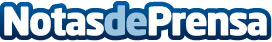 Rakuten TV lanza el canal TV infantil en su sección AVODEl nuevo canal infantil se une a los actuales canales, Películas y Rakuten Stories, para ampliar el contenido gratuito de la plataformaDatos de contacto:Jordi González639 693 764Nota de prensa publicada en: https://www.notasdeprensa.es/rakuten-tv-lanza-el-canal-tv-infantil-en-su Categorias: Nacional Cine Televisión y Radio Entretenimiento E-Commerce Ocio para niños http://www.notasdeprensa.es